LJMU Secondary Programmes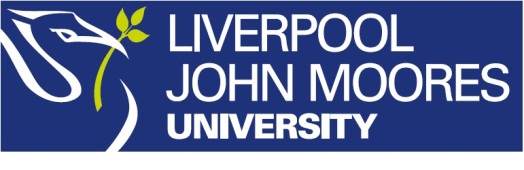 Placement TimetableTrainee TimetableAn up-to-date timetable should be emailed to Liaison Tutor and Personal Tutor allocated to your placement, as appropriate to the Phase, along with the name and contact email of your ITT Mentor (Subject).In your timetable(s), below, please ensure that you:Identify the Subject/Topic, Year/Group, Room and Class Teacher (initials) for each lesson;Identify the lessons taught with your ITT Mentor (subject) by underlining the class teacher initials;Include weekly training/mentoring sessions with your Professional Mentor and ITT Mentor (Subject);Use colour codes to identify linked lessons, subjects and groups/years and adapt this template to suit the timetable of the institution (i.e. remove/add period rows, reposition break/lunch, etc.);Highlight lessons which are solo-taught, team taught, observed or you are supporting learners in;For two-week timetables only, identify the ‘week beginning’ date for each week that A or B timetable is being taught within the Phase;Where the pattern of periods or breaks differ to the template below, add or remove rows as appropriate;Week AWeek BTrainee NamePlacement InstitutionPhaseProfessional MentorProfessional MentorITT Mentor (Subject)ITT Mentor (Subject)Name:Name:Email:Email:Phone:Phone:Programme Subject (and specialist areas, where appropriate)PeriodWEEK AWEEK AWeek beginning dates for Phase?Week beginning dates for Phase?Week beginning dates for Phase?PeriodTimeTimeMondayTuesdayWednesdayWednesdayThursdayFridayPeriodStartFinishMondayTuesdayWednesdayWednesdayThursdayFriday1[Group][Subject/topic][Room] [Teacher]2BreakBreakBreakBreakBreakBreakBreakBreakBreak34LunchLunchLunchLunchLunchLunchLunchLunchLunch56PeriodWEEK BWEEK BWeek beginning dates for Phase?Week beginning dates for Phase?Week beginning dates for Phase?PeriodTimeTimeMondayTuesdayWednesdayWednesdayThursdayFridayPeriodStartFinishMondayTuesdayWednesdayWednesdayThursdayFriday1[Group][Subject/topic][Room] [Teacher]2BreakBreakBreakBreakBreakBreakBreakBreakBreak34LunchLunchLunchLunchLunchLunchLunchLunchLunch56